会員各位2017年12月1日会長　　門馬敏郎形態検査部門長　　秋江健太一般検査分野長　　横山千恵形態検査部門研修会(一般検査分野)のお知らせ謹啓　会員の皆様におかれましてはますますのご清栄のことお慶び申し上げます。　平成29年度第3回形態検査部門(一般検査分野)を下記の通り開催致します。万事お繰り合わせの上、ご出席いただきますようお願い申し上げます。謹白記日　　時：2018年1月13日(土)　　14時00　～　17時30分会　　場：筑波メディカルセンター病院　メディカルスクエア　3F　TMCホール演　　題：14:00～   開会のあいさつ14:05～　「平成29年度　精度管理事業報告」一般検査研究班　班員14:20～　｢ギムザ染色で見る一般検査｣　　　　　　　　　　　　　　帝京大学医学部附属溝口病院　西山　大揮技師15:00～　　休憩15:10～　「症例データから腎疾患を学ぶ(上級編)｣　　　　　　　　　　慶應義塾大学病院　　菊池　春人先生　　　　　16:10～　　休憩　　　　　16:20～　「尿検査マイスターが伝えたい尿沈渣｣　　　　　　　　　　東京大学医学部附属病院　　宿谷　賢一技師参加費： 会員500円　非会員1000円(資料代)生涯教育：基礎教科　20点　申込先：筑波大学附属病院　検査部　横山千恵E-mail:ibaraki_ippan@yahoo.co.jp　　TEL:029-853-3722以上＊参加を希望される方は1月12日（木）までに必要事項（①施設名 ②南西or北東 ③ 電話番号 ④ 氏名 ⑤ 会員番号）を入力のうえ　上記E-mailアドレス　までお申込みください。講演「症例データから腎疾患を学ぶ(上級編)｣について、事前に症例データを提示いたします。申し込みされたアドレスに、1月4日より症例データを送付いたしますので、早めの申し込みをお願いいたします。なお、今回は回答者を設けませんので安心して出席していただけたらと思います。【筑波メディカルセンターへのアクセス】・お車でお越しの場合メディカル　立体駐車場 ② をご利用下さい。　 ・つくばエクスプレス「つくば駅」Ａ３・Ａ４出口を上がり、つくばセンターバスターミナルより、「筑波大学循環右回り」または「左回り」バス乗車、「筑波メディカルセンター前」下車。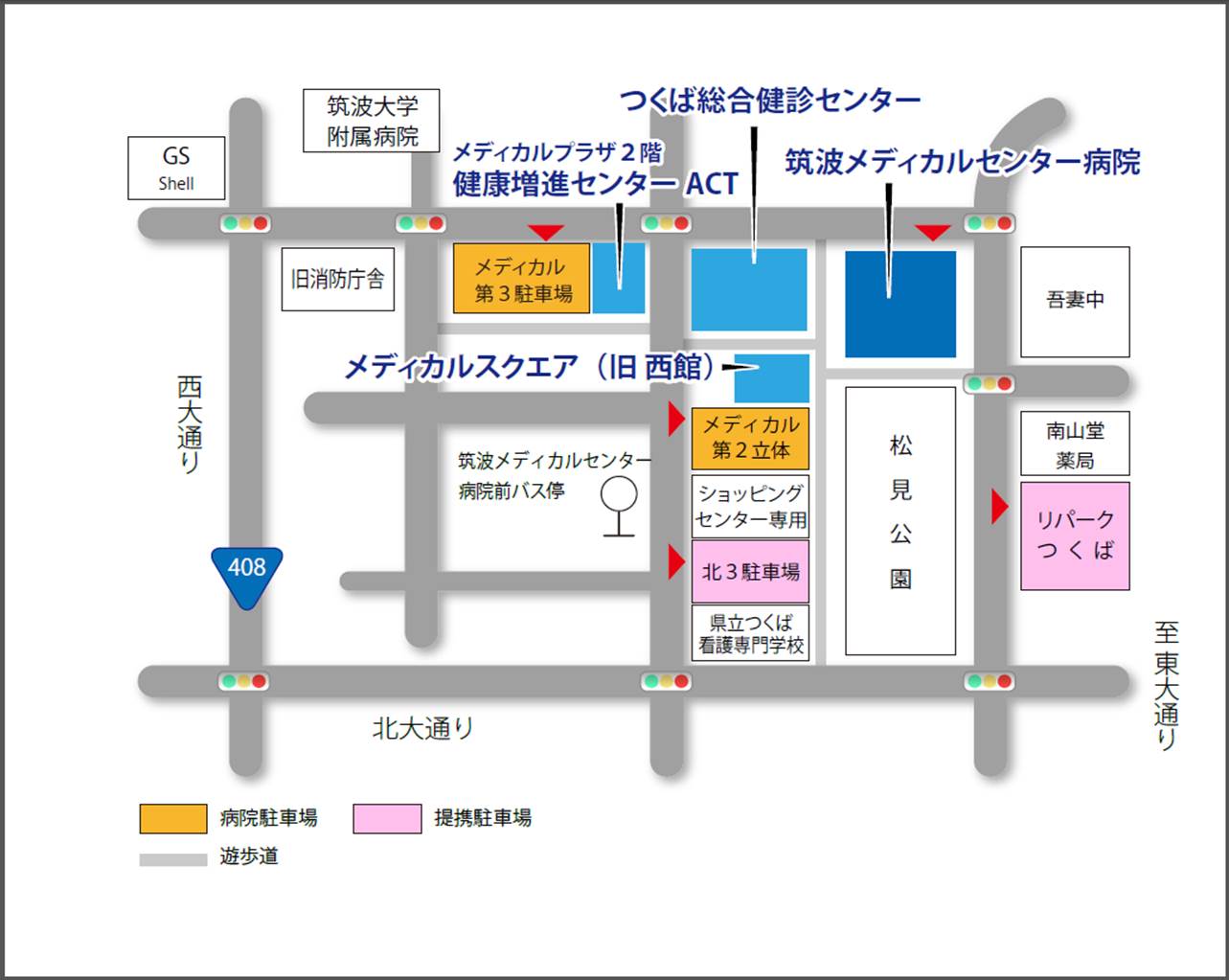 